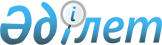 Об утверждении формы заявления на получение сертификата на выбросы 
парниковых газов
					
			Утративший силу
			
			
		
					Приказ Министра охраны окружающей среды Республики Казахстан от 15 мая 2013 года № 124-Ө. Зарегистрирован в Министерстве юстиции Республики Казахстан 14 июня 2013 года № 8509. Утратил силу приказом Министра энергетики Республики Казахстан от 18 марта 2015 года № 216      Сноска. Утратил силу приказом Министра энергетики РК от 18.03.2015 № 216 (вводится в действие по истечении двадцати одного календарного дня после его первого официального опубликования).      В соответствии с пунктами 7 и 8 Правил выдачи квот на выбросы парниковых газов, утвержденных постановлением Правительства Республики Казахстан от 7 мая 2012 года № 584, подпунктом 2) пункта 3 статьи 16 Закона Республики Казахстан «О государственной статистике» от 19 марта 2010 года, Приказываю:



      1. Утвердить форму заявления на получение сертификата на выбросы парниковых газов согласно приложению.



      2. Признать утратившим силу приказ Министра охраны окружающей среды Республики Казахстан от 5 декабря 2012 года № 365-ө «Об утверждении формы заявления на получение сертификата на выбросы парниковых газов» (зарегистрированный в Реестре государственной регистрации нормативных правовых актов за № 8201, опубликованный в газете «Казахстанская правда» от 12 января 2013 г. № 10-11 (27284-27285).



      3. Департаменту низкоуглеродного развития обеспечить представление настоящего приказа в Министерство юстиции Республики Казахстан для государственной регистрации и последующее опубликование в официальных средствах массовой информации.



      4. Настоящий приказ вводится в действие по истечении тридцати календарных дней после дня его первого официального опубликования.      Министр                                    Н. Каппаров      «СОГЛАСОВАНО»

      Председатель Агентства

      Республики Казахстан по статистике

      _____________ А. Смаилов

      15 мая 2013 год

Приложение           

к приказу Министра охраны 

окружающей среды      

Республики Казахстан    

от 15 мая 2013 года № 124-Ө

форма            

                                ЗАЯВЛЕНИЕ

        на получение сертификата на выбросы парниковых газов      Заявитель отвечает за достоверность сведений.      Руководитель предприятия

      (Фамилия, имя и отчество – при наличии, должность, подпись, место печати)
					© 2012. РГП на ПХВ «Институт законодательства и правовой информации Республики Казахстан» Министерства юстиции Республики Казахстан
				1. Наименование

природопользователя2. Общие сведения:

2.1. Юридический адрес

2.2. Индивидуальный идентификационный номер

(ИИН), бизнес-идентификационный номер (БИН)

2.3. Контактные телефоны, факс,

электронная почта3. Сектор экономики, к которому

относится установка,

подпадающая под требования по

квотированию выбросов

парниковых газов (код и

название) по общему классификатору видов экономической деятельности4. Объем запрашиваемой квоты на

выбросы парниковых газов из:

4.1. Национального плана

4.2. Резерва объема квот

национального плана (для новых и

расширяемых установок)

4.3. Итого__________________________ тонн__________________________ тонн__________________________ тонн5. Источник для получения квоты

на выбросы парниковых газов6. Период времени, на который

предназначается квота на

выбросы парниковых газовНа 20 ____ год7. К заявке прилагаются оригиналы

следующих документов:1) отчет об инвентаризации

парниковых газов за отчетный год

2) паспорт установки

3) программа сокращения

выбросов парниковых газов

4) план мероприятий по

реализации проектов по

сокращению выбросов парниковых

газов